ТЕХНОЛОГИЧЕСКАЯ КАРТА УЧЕБНОГО ЗАНЯТИЯНА ОСНОВЕ ТЕХНОЛОГИИ СМЕШАННОГО ОБУЧЕНИЯ с ЭФУОРГАНИЗАЦИОННАЯ СТРУКТУРА УЧЕБНОГО ЗАНЯТИЯпри смешанном обучении с использованием ЭФУ в условиях реализации ФГОС*Примечание: доступ по ссылке осуществляется только при выполненном входе в учётную запись, поскольку ЭФУ приобретён за счёт личных средств учителя.ЛитератураМатериалы с курсов повышения квалификации руководителей МО учителей химии, биологии и географии г.Твери и Тверской области при Тверском ОИУУ, март-август 2018 г.http://открытыйурок.рф/статьи/664132/;http://standart.68edu.ru/index.php/3-main/2010-06-03-05-48-12/159-smeshannoe-obuchenie-2015;https://www.youtube.com/watch?v=phjtUO68omI;https://blendedlearning.livejournal.com;http://pedsovet.su/metodika/6072_urok_systematizacii_znaniy_fgos;http://him.1sep.ru/article.php?ID=200801906.Приложение №1Задания для 3 группыСтанция №1. Зона on-line1) Войдите по ссылке https://lecta.rosuchebnik.ru/mybooks  на Образовательную платформу     LECTA lecta.rosuchebnik.ru . 2) Найдите ЭФУ  «Сборник интерактивных тестов по химии. 8 класс» и нажмите кнопку «Читать».3) Кликнув левой кнопкой мыши по открывшейся странице, найдите в оглавлении тест №12 «Химические реакции. Уравнения реакций. Расчёты по уравнениям реакций»  и выполните  его 1-ый вариант.  Проверьте себя, нажав на метки «Просмотреть тест» и «Результаты». Отметьте те трудности в усвоении учебного материала, с которыми вы столкнулись.Станция №2. Зона групповой работыОбсудите в группе  и выполните  задание «Шифровка 3»:расшифруйте замаскированный химический элемент, предварительно расставив коэффициенты в предложенных схемах химических реакций, и найдите сумму всех поставленных коэффициентов.  Сфотографируйте полученные результаты и отправьте сообщением учителю в https://vk.com/id411277127, указав тип каждой химической реакции.Станция №3.Зона работы с учителемОбсуждают задания, которые выполняли на других станциях. Отвечают на вопросы учителя. Выполняют задания из дидактических материалов учителя. Задания для 2 группыСтанция №2. Зона групповой работыОбсудите в группе  и выполните  задание  «Шифровка 2»:расшифруйте замаскированный химический элемент, предварительно расставив коэффициенты в предложенных схемах химических реакций, и найдите сумму всех поставленных коэффициентов.  Сфотографируйте полученные результаты и отправьте сообщением учителю в https://vk.com/id411277127, указав тип каждой химической реакции.Станция №3.Зона работы с учителемОбсуждают  результаты групповой работы. Отвечают на вопросы учителя. Выполняют задания из дидактических материалов учителя. Станция №1. Зона on-line1) Войдите по ссылке https://lecta.rosuchebnik.ru/mybooks  на Образовательную платформу     LECTA lecta.rosuchebnik.ru . 2) Найдите ЭФУ  «Сборник интерактивных тестов по химии. 8 класс» и нажмите кнопку «Читать».3) Кликнув левой кнопкой мыши по открывшейся странице, найдите в оглавлении тест №12 «Химические реакции. Уравнения реакций. Расчёты по уравнениям реакций»  и выполните его 2-ой вариант. Проверьте себя, нажав на метки «Просмотреть тест» и «Результаты». Отметьте те трудности в усвоении учебного материала, с которыми вы столкнулись.Задания для 1 группыСтанция №3.Зона работы с учителемВыполняют задания из дидактических материалов учителя. Обсуждают ход решения заданий. Отвечают на вопросы учителя.Станция №1. Зона on-line1) Войдите по ссылке https://lecta.rosuchebnik.ru/mybooks  на Образовательную платформу     LECTA lecta.rosuchebnik.ru . 2) Найдите ЭФУ  «Сборник интерактивных тестов по химии. 8 класс» и нажмите кнопку «Читать».3) Кликнув левой кнопкой мыши по открывшейся странице, найдите в оглавлении тест №12 «Химические реакции. Уравнения реакций. Расчёты по уравнениям реакций»  и выполните его 1-ый вариант. Проверьте себя, нажав на метки «Просмотреть тест» и «Результаты». Отметьте те трудности в усвоении учебного материала, с которыми вы столкнулись.Станция №2. Зона групповой работыОбсудите в группе  и выполните  задание «Шифровка 1»:Используя  набор трафаретов моделей атомов, составьте модели молекул следующих веществ: сероводорода H2S  и водорода H2. Сфотографируйте  полученные модели и отправьте  сообщением учителю  в https://vk.com/id411277127, указав вид химической связи в каждом соединении.Приложение 2.В качестве дидактических пособий можно использовать следующие материалы: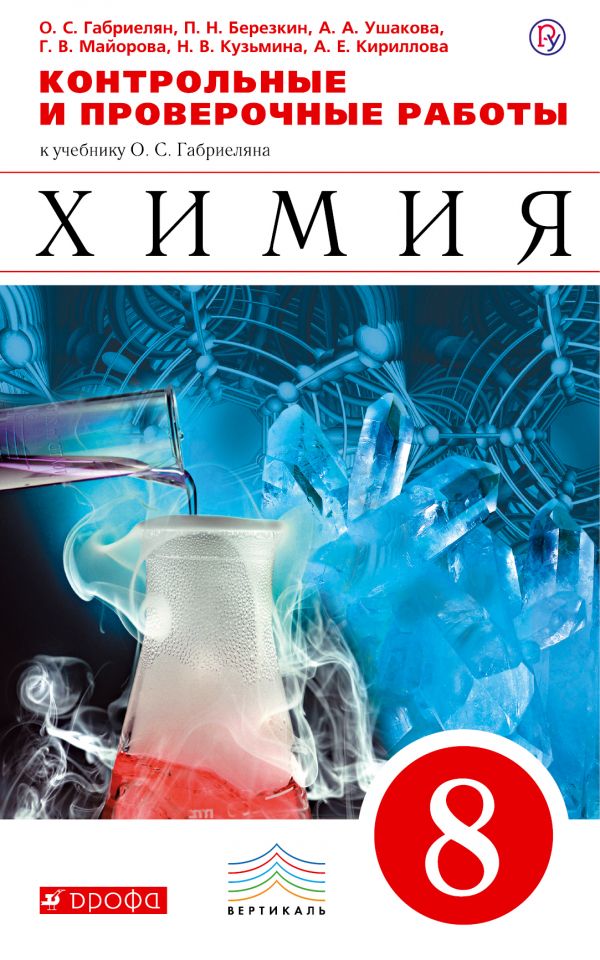 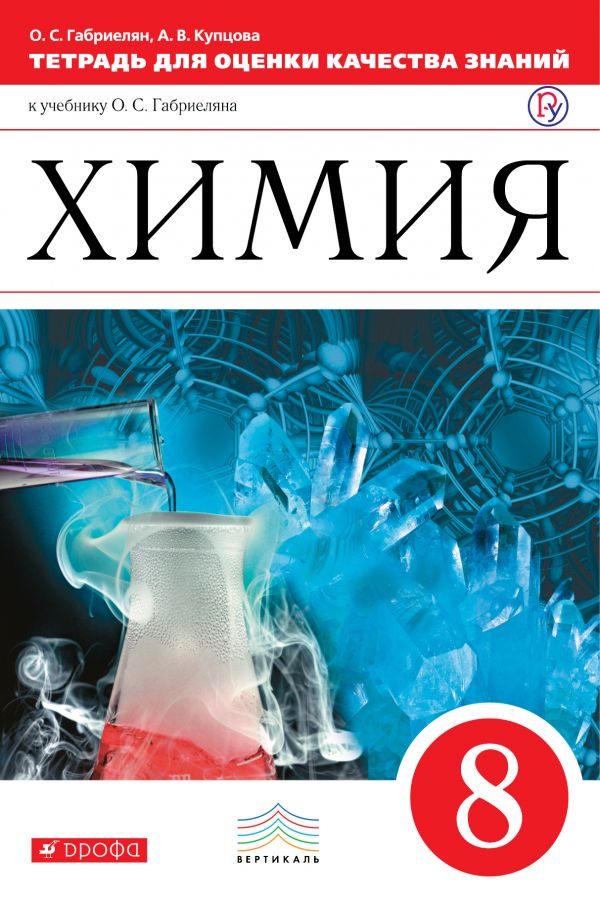 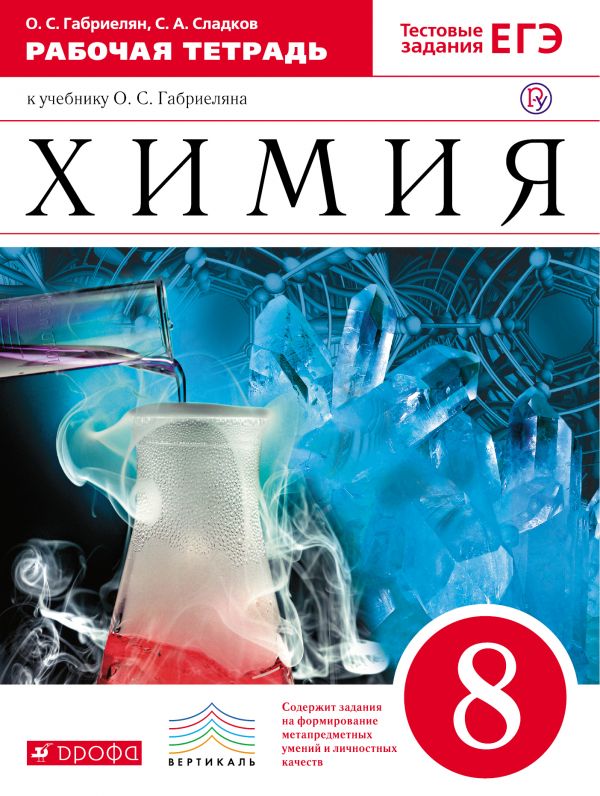 Приложение 3Лист рефлексииФамилия, имя (можно не заполнять):________________________________Продолжите фразу:Лист рефлексииФамилия, имя (можно не заполнять):________________________________Продолжите фразу:Приложение 4Fe + S = FeSFe + S = FeS2H2O =2H2 + O22H2O =2H2 + O2Zn+2HCl = ZnCl2+H2Zn+2HCl = ZnCl2+H2Zn+2HCl = ZnCl2+H2Приложение 5«Шифровка 1»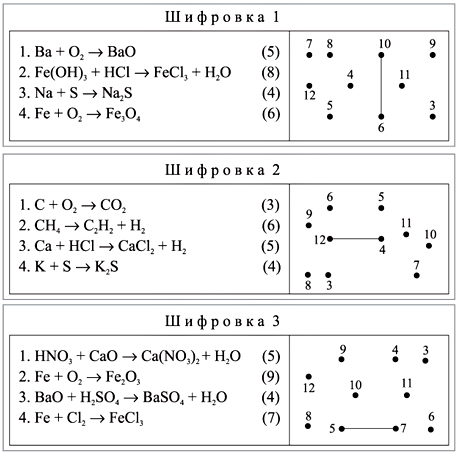 Задание.* В левой части листа записаны уравнения химических реакций, в правой – беспорядочно расставлены точки с цифрами; каждой цифре соответствует сумма коэффициентов в написанных в левом столбце уравнениях реакций. Ваша задача: расшифровать замаскированный химический элемент. Для этого необходимо по порядку уравнивать химические реакции, подсчитывать сумму коэффициентов в уравнении, находить соответствующие точки и последовательно с помощью маркеров соединять их друг с другом. Если вы правильно выполните задание, то узнаете, какой химический элемент спрятался за цифрами.*Задание представлено с ответами. Для обучающихся ответы в скобках в первом столбце таблицы заштриховывают.«Шифровка 2»Задание.* В левой части листа записаны уравнения химических реакций, в правой – беспорядочно расставлены точки с цифрами; каждой цифре соответствует сумма коэффициентов в написанных в левом столбце уравнениях реакций. Ваша задача: расшифровать замаскированный химический элемент. Для этого необходимо по порядку уравнивать химические реакции, подсчитывать сумму коэффициентов в уравнении, находить соответствующие точки и последовательно с помощью маркеров соединять их друг с другом. Если вы правильно выполните задание, то узнаете, какой химический элемент спрятался за цифрами.*Задание представлено с ответами. Для обучающихся ответы в скобках в первом столбце таблицы заштриховывают.«Шифровка 3»Задание.* В левой части листа записаны уравнения химических реакций, в правой – беспорядочно расставлены точки с цифрами; каждой цифре соответствует сумма коэффициентов в написанных в левом столбце уравнениях реакций. Ваша задача: расшифровать замаскированный химический элемент. Для этого необходимо по порядку уравнивать химические реакции, подсчитывать сумму коэффициентов в уравнении, находить соответствующие точки и последовательно с помощью маркеров соединять их друг с другом. Если вы правильно выполните задание, то узнаете, какой химический элемент спрятался за цифрами.*Задание представлено с ответами. Для обучающихся ответы в скобках в первом столбце таблицы заштриховывают.Модель смешанного обучения: РОТАЦИЯ СТАНЦИЙМодель смешанного обучения: РОТАЦИЯ СТАНЦИЙВариант использования ЭФУ:     интерактивный тренажёр                        «Сборник интерактивных тестов по химии. 8 класс»    https://reader.lecta.rosuchebnik.ru/read/10134-10*; 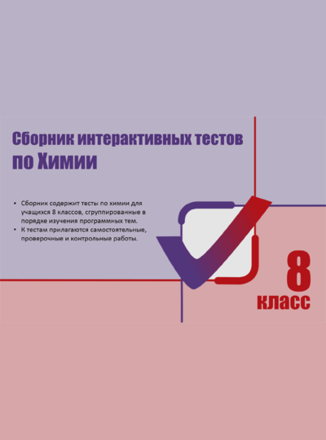 Вариант использования ЭФУ:     интерактивный тренажёр                        «Сборник интерактивных тестов по химии. 8 класс»    https://reader.lecta.rosuchebnik.ru/read/10134-10*; Сведения об автореСведения об автореФамилия, имя, отчество (полностью)Кузьмина Татьяна ВалентиновнаРегион/ Район/ населенный пунктТверская область, Рамешковский  район, с/п КиверичиМесто работыМОУ «Киверичская СОШ»Должностьучитель химии, биологии, географииУМК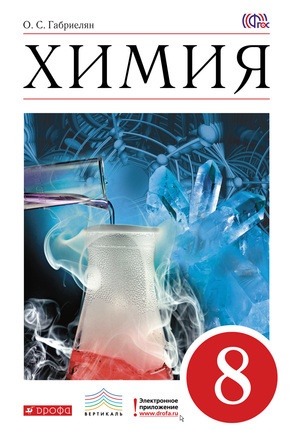 «Химия. 8 класс» Автор Габриелян О.С.ПредметхимияКласс8Общая информацияТема учебного занятияОбобщение и систематизация знаний по теме «Изменения, происходящие с веществами».Тип учебного занятияУрок общеметодологической направленностиЦели, задачи (образовательные, развивающие, воспитательные)Цели: - содержательные: выявление уровня знаний учеников по теме «Изменения, происходящие с веществами», высокая степень систематизации знаний, формулирование обобщения знаний по предмету;- деятельностные: воспитание общей культуры, создание условий для самооценки учеников, навыков самостоятельной работы, умения работать в группе, развитие познавательного интереса, обучение приемам самоанализа, сопоставления, сравнения, развитие умения обобщения, систематизации знаний.Задачи: - образовательные: повторить, обобщить и систематизировать сведения о химических явлениях и условиях и признаках их протекания, о типах химических реакций по числу и составу вступающих и получающихся веществ, о расчётах по химическим уравнениям.- развивающие: развивать доказательную речь учащихся, умения использовать химическую терминологию, умения составлять уравнения химических реакций, определять тип химической реакции  на основании анализа числа и состава вступающих и получающихся веществ, сравнивать, анализировать, выделять главное, устанавливать причинно-следственные связи.- воспитательные: продолжить формирование научного мировоззрения, воспитание положительного отношения к знаниям.Планируемые результаты- личностные- проявлять интерес к предлагаемой деятельности  с учетом собственных интересов;- оценивать свою деятельность, определяя по заданным критериям ее успешность или неуспешность и способы ее корректировки, бережно и уважительно относиться к людям и результатам их деятельности;- руководствоваться этическими нормами (сотрудничество, взаимопомощь, ответственность) при выполнении групповой работы.- предметные- знать определения химических реакций и условия и признаки их протекания;- знать закон сохранения массы веществ;- уметь составлять уравнения химических реакций на основе закона сохранения массы веществ; - определять тип химических реакций в свете предложенных классификаций;- уметь производить расчёты по уравнениям химических реакций.- метапредметные (регулятивные,   познавательные, коммуникативные УУД)- регулятивные: уметь ставить цели и задачи, планировать учебную деятельность для решения учебных задач, прогнозировать результат;- познавательные: уметь работать с информацией, использовать различные средства обучения, выполнять логические операции сравнения, анализа, обобщения;- коммуникативные: уметь управлять своей деятельностью, контролировать и корректировать, проявлять инициативность и самостоятельность.Необходимое оборудованиеКомпьютер для учителя, проектор, компьютеры для работы в зоне on-line.Дидактическое обеспечениеЗадания для зоны групповой работы, дидактические материалы для зоны  работы с учителем.Образовательная платформа: 1.LECTA – on-line образовательный проект;2.Социальная сеть «ВКонтакте»Тайминг1.Орг. момент – 1мин.2.Актуализация знаний и фиксирование затруднений – 3 мин.3.Формирование групп – 1 мин.4. Постановка учебной задачи – 1 мин.5. Работа на станциях – 12 мин.6. Переход – 0,5 мин.7. Работа на станциях – 12 мин.8. Переход – 0,5 мин.9. Работа на станциях - 12 мин.10. Рефлексия – 2 минЭтапы урокаДеятельность учителяДеятельность обучающихсяКак используется материал ЭФУ (тип объекта, какую роль он играет на данном уроке).Как используется материал ЭФУ (тип объекта, какую роль он играет на данном уроке).СамоопределениеОбеспечивает  нужную мотивацию  к уроку. Создаёт  психологически комфортную обстановку.Включаются в учебную деятельность, готовятся к восприятию  материала.Актуализация знаний и фиксирование  затрудненийI.Предлагает выбрать один из семи перевёрнутых надписью вниз листочков с уравнениями химических реакций соединения, разложения и замещения. (Приложение 4):Fe + S = FeS – 2 шт.,2H2O =2H2 + O2 – 2 шт.,Zn + 2HCl = ZnCl2 + H2 – 3 шт.II. Формирует группы и раздаёт задания. (Приложение 1).(Взявшие листочек с типом реакции соединения (Fe + S = FeS),  формируют 1-ую группу, с типом реакции разложения (2H2O =2H2 + O2) – 2-ую, с типом реакции замещения  (Zn + 2HCl = =ZnCl2 + H2) – 3-ю группу).1.Выбирают.Распределяются по группам и, получив задания, рассаживаются по рабочим зонам.Постановка учебной задачи и построение проекта выхода из ситуации1.Подводит обучающихся к постановке целей и задач урока.2.Работа на станциях. В «Зоне on-line» предлагает группам работать с ЭФУ «Сборник интерактивных тестов по химии».В «Зоне групповой работы» предлагает выполнить творческое задание «Шифровка». (Приложение 5).В «Зоне работы с учителем» предлагает обсудить полученные в группе результаты и  выполнить задания из дидактических материалов учителя. (Приложение 2)Формулируют цели и задачи урока.Работают на станциях.В «Зоне on-line» группы работают с ЭФУ «Сборник интерактивных тестов по химии».3-я группа выполняет тест №12(1 вариант),2-я группа выполняет тест №12(2 вариант),1-я группа выполняет тест №12(1 вариант).В «Зоне групповой работы» выполняют творческое задание «Шифровка».Расшифровывают замаскированный химический элемент, предварительно расставив коэффициенты в предложенных схемах химических реакций и находят сумму всех поставленных коэффициентов. Фотографируют полученные результаты и отправляют сообщением учителю в https://vk.com/, указав тип каждой химической реакции.В «Зоне работы с учителем» обсуждают  задания, которые выполняли в группе, решают предложенные учителем задачи,  отвечают на вопросы учителя. 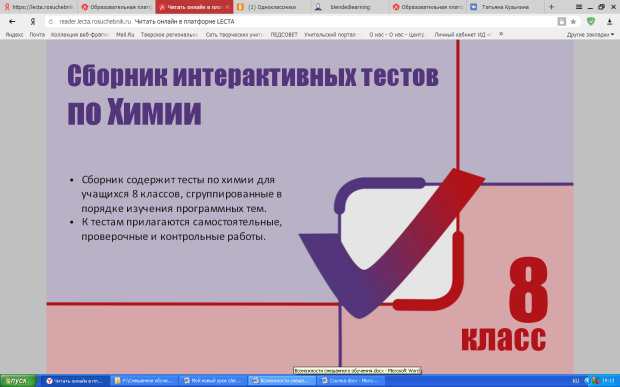 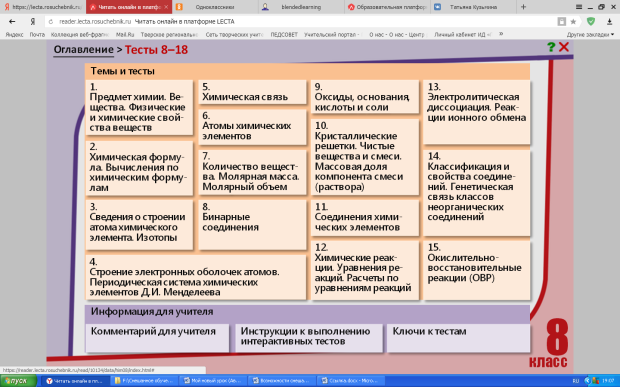 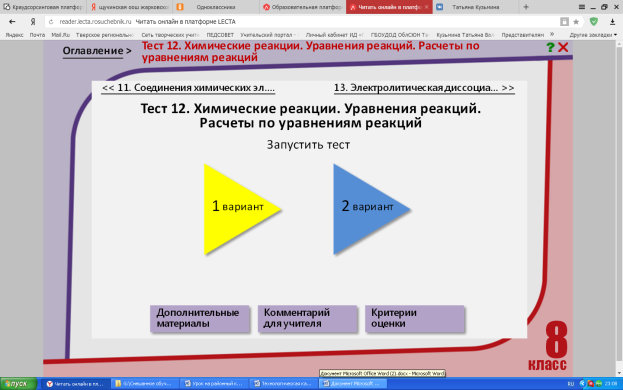 Позволяет проверить знания по соответствующей теме и выявить характер затруднений.Позволяет проверить знания по соответствующей теме и выявить характер затруднений.Рефлексия учебной деятельностиПодводит итоги урока, даёт пояснения по домашнему заданию.Предлагает оценить урок, оправив смайлик соответствующего настроения учителю https://vk.com/.Заполняют карточки рефлексии (Приложение 3), задают уточняющие вопросы по домашнему заданию.Отправляют смайлики.На уроке я работал …активно / пассивно	Материал урока мне был …понятен / не понятен, полезен /бесполезен, интересен / скученСамая трудная станция для меня была …Станция работа с учителем            Станция работы с компьютером      Станция групповой работыБольше всего на уроке мне понравилось  … Работать на станции ………………………………………………………................………………………………………………………………………………………………………………………………На уроке я работал …активно / пассивно	Материал урока мне был …понятен / не понятен, полезен /бесполезен, интересен / скученСамая трудная станция для меня была …Станция работа с учителем            Станция работы с компьютером      Станция групповой работыБольше всего на уроке мне понравилось  … Работать на станции ………………………………………………………................………………………………………………………………………………………………………………………………